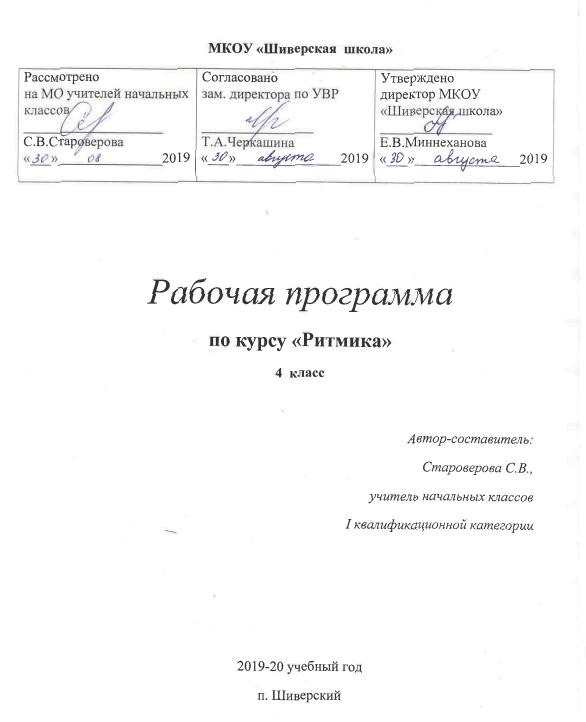 РИТМИКАПОЯСНИТЕЛЬНАЯ ЗАПИСКАРабочая программа составлена на основе:государственного образовательного стандарта.Рабочая Приказ Министерства образования РФ от 10 августа . № 01-2205 "Об утверждении Базисного учебного плана специальных (коррекционных) образовательных учреждений VIII вида " (1вариант); Обязательный минимум содержания основного общего образования, утвержденный Приказом Министерства образования РФ от 30.06.1999г. №56; Примерная программа для специальных (коррекционных) общеобразовательных учреждений 8 вида автора В.В. Воронковой. – Москва: Владос, .Федерального перечня учебников, допущенных МО и НРФ к использованию в образовательном процессе в специальных (коррекционных) образовательных учреждениях; Требования к оснащению образовательного процесса в соответствии с содержательным наполнением учебных предметов федерального компонента программа по ритмике составлена на основе авторской программы А. Айдарбековой, включённой в сборник «Программы специальной (коррекционной) образовательной школы  VIII вида» под редакцией Воронковой В.В. (Допущено Министерством образования и науки Российской Федерации, 8-е издание, Москва, «Просвещение», 2013 год).Цель курса:Необходимость осуществления коррекции недостатков физического развития умственно отсталых детей средствами музыкально-ритмической деятельности.Задачи образовательные:Формирование основ музыкальной культуры детей;Задачи воспитательные:Развивать музыкальные и творческие способности с помощью различных видов музыкальной деятельности, учитывая возможности каждого ребенка;Способствовать формированию общей духовной культуры.Укрепление здоровья детейКоррекционно-развивающие задачи данного курса.Ввиду психологических особенностей детей с нарушением познавательной деятельности, с целью усиления практической направленности обучения проводится коррекционная работа, которая включает следующие направления.Совершенствование движений и сенсомоторного развития: развитие мелкой моторики и пальцев рук; развитие артикуляционной моторики. Коррекция отдельных сторон психической деятельности: коррекция и развитие восприятия, представлений, ощущений; коррекция и развитие памяти; коррекция и развитие внимания; формирование обобщенных представлений о свойствах предметов (цвет, форма, величина); развитие пространственных представлений и ориентации; развитие представлений о времени. Развитие различных видов мышления: развитие наглядно-образного мышления; развитие словесно-логического мышления (умение видеть и устанавливать логические связи между предметами, явлениями и событиями). Развитие основных мыслительных операций:развитие умения сравнивать, анализировать; развитие умения выделять сходство и различие понятий; умение планировать деятельность.Коррекция нарушений в развитии эмоционально-личностной сферы:развитие инициативности, стремления доводить начатое дело до конца; формирование умения преодолевать трудности; воспитание самостоятельности принятия решения; формирование адекватности чувств; формирование устойчивой и адекватной самооценки;формирование умения анализировать свою деятельность;воспитание правильного отношения к критике. Коррекция и развитие речи:развитие фонематического восприятия;коррекция монологической речи; коррекция диалогической речи; развитие лексико-грамматических средств языка. Данная программа рассчитана на 34 часа в год (1 час в неделю).  Содержание программы направлено на освоение обучающихся базовых знаний, формирование базовых компетентностей и универсальных учебных действий. Данная программа включает все темы, предусмотренные авторской программой учебного курса.Авторская программа модифицирована в связи с отсутствием необходимого оборудования (детские музыкальные инструменты). Из раздела «Упражнения с детскими музыкальными инструментами» используются некоторые элементы такие как: движение кистей рук в разных направлениях, поочередное и одновременное сжимание в кулак и разжимание пальцев рук с изменением темпа музыки, противопоставление первого пальца остальным на каждый акцент в музыке, отведение и приведение пальцев одной руки и обеих, выделение пальцев рук.  Формами организации урока являются: фронтальная работа, индивидуальная и групповая  работа, а также самостоятельная работа с дополнительным методическим материалом.  Основными формами организации работы с учащимися являются: урок изучения и первичного закрепления новых знаний, урок проверки, оценки и коррекции знаний, урок закрепления новых знаний, урок комплексного применения новых знаний, урок обобщения и систематизации новых знаний, урок творчества, урок-путешествие, сюжетный урок.Образовательные технологии, обеспечивающие реализацию программы:Применяемые технологии по целевой направленности: коррекционные, здоровьесберегающие, информативные, предметно-ориентированные, личностно-ориентированные.технология уровневой дифференциации Педагогическая дифференциация по Воронковой. технология развивающего обучения- технология поэтапного формирования умственных действий.ИКТ - технология.Применяемые технологии по преобладающему методу: репродуктивные, игровые, интегрированные, адаптивные, объяснительно-иллюстративные.Разнородность состава учащихся данного класса по структуре дефекта, предложенная врачом-психиатром, доктором педагогических наук М. С. Певзнер, и педагогическая дифференциация по В.В.Воронковой доказывают необходимость использования дифференцированного подхода для адекватных условий обучения с учётом особенностей психофизического развития и уровня обученности (достижения). Учитывая степень обученности учащихся, в тематическом плане предлагаются задания различного уровня сложности и творческого характера, предусмотрено повторение учебного материала, самостоятельная работа с учетом индивидуальных особенностей и возможностей детей, дифференцированные задания.СОДЕРЖАНИЕ ТЕМ УПРАЖНЕНИЯ НА ОРИЕНТИРОВКУ В ПРОСТРАНСТВЕПерестроение из колонны по одному в колонну по четыре. Построение в шахматном порядке. Перестроение из нескольких колонн в несколько кругов, сужение и расширение их. Перестроение из простых и концентрических кругов в звездочки и карусели. Ходьба по центру зала, умение намечать диагональные линии из угла в угол. Сохранение правильной дистанции во всех видах построений с использованием лент, обручей, скакалок. Упражнения с предметами, более сложные, чем в предыдущих классах.РИТМИКО-ГИМНАСТИЧЕСКИЕ УПРАЖНЕНИЯ·         Общеразвивающие упражнения. Круговые движения головы, наклоны вперед, назад, в стороны. Выбрасывание рук вперед, в стороны, вверх из положения руки к плечам. Круговые движения плеч, замедленные, с постоянным ускорением, с резким изменением темпа движений. Плавные, резкие, быстрые, медленные движения кистей рук. Повороты туловища в положении стоя, сидя с передачей предметов. Круговые движения туловища с вытянутыми в стороны руками, за голову, на поясе. Всевозможные сочетания движений ног: выставление ног вперед, назад, в стороны, сгибание в коленном суставе, круговые движения, ходьба на внутренних краях стоп. Упражнения на выработку осанки.·         Упражнения на координацию движений. Разнообразные сочетания одновременных движений рук, ног, туловища, кистей. Выполнение упражнений под музыку с постепенным ускорением, с резкой сменой темпа движений. Поочередные хлопки над головой, на груди, перед собой, справа, слева, на голени. Самостоятельное составление несложных ритмических рисунков в сочетании хлопков и притопов, с предметами (погремушками, бубном, барабаном).·         Упражнение на расслабление мышц. Прыжки на двух ногах одновременно с мягкими расслабленными коленями и корпусом, висящими руками и опущенной головой («петрушка»). С позиции приседания на корточки с опущенной головой и руками постепенное поднимание головы, корпуса, рук по сторонам (имитация распускающегося цветка).УПРАЖНЕНИЯ С ДЕТСКИМИ МУЗЫКАЛЬНЫМИ ИНСТРУМЕНТАМИКруговые движения кистью (пальцы сжаты в кулак). Противопоставление одного пальца остальным. Движения кистей и пальцев рук в разном темпе: медленном, среднем, быстром, с постепенным ускорением, с резким изменением темпа и плавности движений.Выполнение несложных упражнений, песен на детском пианино, аккордеоне, духовой гармонике. Упражнения в передаче на музыкальных инструментах основного ритма знакомой песни и определении по заданному ритму мелодии знакомой песни.ИГРЫ ПОД МУЗЫКУУпражнения на самостоятельную передачу в движении ритмического рисунка, акцента, темповых и динамических изменений в музыке. Самостоятельная смена движения в соответствии со сменой частей, музыкальных фраз, малоконтрастных частей музыки. Упражнения на формирование умения начинать движения после вступления мелодии. Разучивание и придумывание новых вариантов игр, элементов танцевальных движений, их комбинирование. Составление несложных танцевальных композиций. Игры с пением, речевым сопровождением. Инсценирование музыкальных сказок, песен.ТАНЦЕВАЛЬНЫЕ УПРАЖНЕНИЯИсполнение элементов плясок и танцев, разученных в 3 классе. Упражнения на различение элементов народных танцев. Шаг кадрили: три простых шага и один скользящий, носок ноги вытянут. Пружинящий бег. Поскоки с продвижением назад (спиной). Быстрые мелкие шаги на всей ступне и на полупальцах. Разучивание народных танцев.ПЛАНИРУЕМЫЕ РЕЗУЛЬТАТЫРезультаты обучения представлены в данном разделе и содержат следующие компоненты: знать/понимать – перечень необходимых для усвоения каждым учащимся знаний;  уметь – владение конкретными умениями и навыками. ОПИСАНИЕ МАТЕРИАЛЬНО-ТЕХНИЧЕСКОГО ОБЕСПЕЧЕНИЯ ОБРАЗОВАТЕЛЬНОГО ПРОЦЕССАЛитература  (основная и дополнительная)Программа для специальных (коррекционных) школ VIII видаО. Радынова «Музыкальные шедевры» -1998г.Е. Гульянц «Детям о музыке».«Спутник учителя музыки»- составитель Т.В.Челышева. Москва «Просвещение» 1993г.Л. Сизова «Теоретические основы методики музыкального воспитания в школе» Москва, 1997г.Е.Смолина «Современный урок музыки. Творческие приёмы и задания».Ярославль, академия развития, 2006 гТ. Затямина «Современный урок музыки», Москва , «Глобус» 2007 г.Развитие музыкально-художественного творчества. Волгоград -2009 г.Музыкально-эстетическое воспитание в коррекционных классах. Волгоград, 2009 г.Ю.Алиев «Настольная книга учителя – музыканта. «Владос», 2004 г.В.Анисимов «Диагностика музыкальных способностей». «Владос»,2004 г. О. Радынова «Музыкальные шедевры» .1999 г.Детская музыкальная энциклопедия Москва – 2002г.И. Кошмина «Музыкальный букварь»-2002 г.Программа для специальных (коррекционных) школ VIII видаО. Радынова «Музыкальные шедевры» -1998г.Е. Гульянц «Детям о музыке».«Спутник учителя музыки»- составитель Т.В. Челышева, Москва «Просвещение» 1993г.Л. Сизова «Теоретические основы методики музыкального воспитания в школе» Москва, 1997г.Е.Смолина «Современный урок музыки. Творческие приёмы и задания».Ярославль, академия развития, 2006 гИнформационные ресурсы:1.Плакаты: «Музыкальные инструменты», «Времена года»2. Азбука Эмоций «Ребята с нашего двора», «Пойми меня».3. Музыкальный словарик, музыкальные инструменты.Информационное  обеспечение образовательного процессаФедеральный портал "Российское образование"  http://www.edu.ruФедеральный центр информационно-образовательных ресурсов   http://fcior.edu.ruУчительский портал  http://www.uchportal.ruФестиваль педагогических идей "Открытый урок» http://festival.1september Электронная библиотека учебников и методических материалов http://window.edu.ruПортал «Мой университет»/ Факультет коррекционной педагогики  http://moi-sat.ruСеть творческих учителей http://www.it-n.ruКАЛЕНДАРНО – ТЕМАТИЧЕСКОЕ ПЛАНИРОВАНИЕКОНТРОЛЬНО-ИЗМЕРИТЕЛЬНЫЕ МАТЕРИАЛЫУчащиеся должны уметь:1 уровеньПравильно и быстро находить нужный темп ходьбы, бега в соответствии с характером и построением музыкального отрывка;Различать двухчастную и трёхчастную форму в музыке;Отмечать в движении ритмический рисунок, акцент, слышать и самостоятельно менять движение в соответствии со сменой частей музыкальных фраз. Чётко, организованно перестраиваться, быстро реагировать на приказ музыки, даже во время весёлой, задорной пляски;Различать основные характерные движения некоторых народных танцев.2 уровеньПравильно и быстро находить нужный темп ходьбы, бега в соответствии с характером и построением музыкального отрывка;Различать двухчастную и трёхчастную форму в музыке;Отмечать в движении ритмический рисунок, акцент, слышать и самостоятельно менять движение в соответствии со сменой частей музыкальных фраз.Чётко, организованно перестраиваться, быстро реагировать на приказ музыки, даже во время весёлой, задорной пляски;3 уровеньПравильно и быстро находить нужный темп ходьбы, бега в соответствии с характером и построением музыкального отрывка;Отмечать в движении ритмический рисунок, акцент, слышать и самостоятельно менять движение в соответствии со сменой частей музыкальных фраз. № п/пТемаВиды деятельности учащихся Виды деятельности учащихся ДатаДата№ п/пТемаВиды деятельности учащихся Виды деятельности учащихся планфакт1Перестроение из колонны по одному в колонну по 2. Построение в шахматном порядке. Перестроение из нескольких колонн в несколько кругов, сужение и расширение их. Техника безопасности Приветствие. Бодрый шаг (марш).Ходьба под счет. Ходьба на носках, на пятках. Ходьба под музыку на 2/4Уметь: приветствовать учителя, занимать правильное исходное положение.Ритмично двигаться,Ориентироваться в пространстве, делать  поклон. Упражнения под счет и музыку.2Круговые движения кистью (пальцы сжаты в кулак).Противопоставление одного пальца остальным.Ходьба под счет. Ходьба на носках, на пятках. Ходьба под музыку на 2/4 Игра «Веселые нотки»Уметь: самостоятельно выполнять требуемые перемены направления и темпа движений, руководствуясь музыкой3Общеразвивающие упражнения. Движение кистей и пальцев рук в разном темпе: медленном, среднем, быстром, с постепенным ускорением, с резким изменением темпа и плавности движений.ОРУ с предметами и без под музыку различного характера и темпа. Игра «Кошки-мышки»Умение начинать упражнение после музыкального вступления.4Упражнения на координацию движений.Упражнения на расслабление мышц.Разучивание простых танцевальных комбинаций под счетИгра «Самолетики»Умение начинать упражнение после музыкального вступления. Подвижность ног.5Самостоятельная смена движений в соответствии со сменой частей, музыкальных фраз, малоконтрастных частей музыки.Разучивание танцевальных комбинаций под счет. Игра «Заверши движение».Умение начинать упражнения после музыкального вступления. Наработка гибкости и подвижности суставов. Работа над точностью исполнения подражательных движений. Тренировка внимания.6Исполнение элементов, разученных в 3 классеПриставной и переменный шаги вперед, в сторону, назад. Шаги галопа- прямой, боковой. Игра «Ручеек»Уметь: самостоятельно выполнять требуемые перемены направления и темпа движений, руководствуясь музыкой7Игроритмика.Подвижные игры с пением и речевым сопровождением.Уметь передавать в игровых и плясовых движениях различные нюансы музыки: напевность, грациозность, энергичность, нежность, игривость и т.д.8Круговой галоп.Круговой галоп, под счет и музыку. Игра «Воротца»Уметь: самостоятельно выполнять требуемые перемены направления и темпа движений, руководствуясь музыкой9Кадриль». Русская народная мелодияИсполнение движений, разучивание танцевальной композиции. Игра «Воротца»Уметь: передавать в игровых и плясовых движениях различные нюансы музыки: напевность, грациозность, энергичность, нежность, игривость и т.д.10Круговые движения плеч, замедленные, с постоянным ускорением, с резким изменением темпа движений.Мимика, жесты, пантомимика. Эстетика сцены. Игра «Настроение»Умение начинать упражнения после музыкального вступления. Наработка гибкости и подвижности суставов. Работа над точностью исполнения подражательных движений. Тренировка внимания.11Повороты туловища в положении стоя, сидя с передачей предметов.Ходьба под счет. Ходьба на носках, на пятках. Ходьба под музыку на 2/4Уметь: самостоятельно выполнять требуемые перемены направления и темпа движений, руководствуясь музыкой12Поочередные хлопки над головой, на груди, перед собой, справа, слева, на голени.Ходьба под счет. Ходьба на носках, на пятках. Ходьба под музыку на 2/4 Игра «Веселые нотки»Уметь: передавать в игровых и плясовых движениях различные нюансы музыки: напевность, грациозность, энергичность, нежность, игривость и т.д.13Самостоятельное составление несложных ритмических рисунков в сочетании хлопков и притопов, с предметами (погремушками, бубном, барабаном).Исполнение движений, разучивание танцевальной композиции. Игра «Воротца»Уметь: Передавать хлопками ритмический рисунок мелодии; повторять любой ритм, заданный учителем; задавать самим ритм одноклассникам и проверять правильность его исполнения (хлопками или притопами)14Упражнения на расслабление мышц.Исполнение движений, разучивание танцевальной композиции. Игра «Воротца»Уметь: самостоятельно выполнять требуемые перемены направления и темпа движений, руководствуясь музыкой15ИгроритмикаИсполнение движений, разучивание танцевальной композиции. Игра «Воротца»Уметь передавать в игровых и плясовых движениях различные нюансы музыки: напевность, грациозность, энергичность, нежность, игривость и т.д.16Танцевальные движения.Мимика, жесты, пантомимика. Эстетика сцены. Игра «Настроение»Уметь: Передавать хлопками ритмический рисунок мелодии; повторять любой ритм, заданный учителем; задавать самим ритм одноклассникам и проверять правильность его исполнения (хлопками или притопами)17Перестроение из простых и концентрических кругов в «звёздочки»,  «карусели».ОРУ с предметами и без под музыку различного характера и темпа. Игра «Кошки-мышки»Уметь: самостоятельно выполнять требуемые перемены направления и темпа движений, руководствуясь музыкой18Ходьба по центру зала, умение намечать диагональные линии из угла в угол.Исполнение движений, разучивание танцевальной композиции. Игра «Воротца»Уметь: передавать в игровых и плясовых движениях различные нюансы музыки: напевность, грациозность, энергичность, нежность, игривость и т.д.19Упражнения в передаче на музыкальных инструментах основного ритма знакомой песни.Исполнение движений, разучивание танцевальной композиции. Игра «Воротца»Уметь: самостоятельно выполнять требуемые перемены направления и темпа движений, руководствуясь музыкой20ИгроритмикаПодвижные игры с пением и речевым сопровождением.Уметь передавать в игровых и плясовых движениях различные нюансы музыки: напевность, грациозность, энергичность, нежность, игривость и т.д.21Танцевальная разминкаКомплекс ОРУ под музыкуУпражнения направленные на развития моторики мелких мышц кистиУметь: Передавать хлопками ритмический рисунок мелодии; повторять любой ритм, заданный учителем; задавать самим ритм одноклассникам и проверять правильность его исполнения (хлопками или притопами)22Креативная гимнастикаКомплекс ОРУ под музыку Музыкально-творческие игры.Подвижные игры с пением и речевым сопровождением.Уметь: самостоятельно выполнять требуемые перемены направления и темпа движений, руководствуясь музыкой23Элементы танцевальных движений, их комбинирование.Комплекс ОРУ под музыку Музыкально-творческие игры.Элементы танцевальных движений, их комбинирование.Уметь: передавать в игровых и плясовых движениях различные нюансы музыки: напевность, грациозность, энергичность, нежность, игривость и т.д.24Составление несложных танцевальных композиций.Комплекс ОРУ под музыкуПодвижные игры с пением и речевым сопровождением.Уметь: передавать в игровых и плясовых движениях различные нюансы музыки: энергичность, нежность, игривость и т.д.25Игры с пением, инсценирование музыкальных сказок.Комплекс ОРУ под музыку Подвижные игры с пением и речевым сопровождением.Уметь: Передавать хлопками ритмический рисунок мелодии; повторять любой ритм, заданный учителем; задавать самим ритм одноклассникам и проверять правильность его исполнения (хлопками или притопами)26Танцевальные движения.Разучивание простых танцевальных комбинаций под счетИгра «Самолетики»Уметь: передавать в игровых и плясовых движениях различные нюансы музыки: напевность, грациозность, энергичность, нежность, игривость и т.д.27Игроритмика.Подвижные игры с пением и речевым сопровождением.Уметь передавать в игровых и плясовых движениях различные нюансы музыки: напевность, грациозность, энергичность, нежность, игривость и т.д.28Креативная гимнастика.Комплекс ОРУ под музыку Музыкально-творческие игры.Подвижные игры с пением и речевым сопровождением.Уметь: самостоятельно выполнять требуемые перемены направления и темпа движений, руководствуясь музыкой29Составление несложных танцев, композиций.Игры с пением, речевым сопровождением.Комплекс ОРУ под музыку Подвижные игры с пением и речевым сопровождением.Уметь: Передавать хлопками ритмический рисунок мелодии; повторять любой ритм, заданный учителем; задавать самим ритм одноклассникам и проверять правильность его исполнения (хлопками или притопами)30Танцевальная гимнастикаКомплекс ОРУ под музыкуУпражнения направленные на развития моторики мелких мышц кистиУметь: Передавать хлопками ритмический рисунок мелодии; повторять любой ритм, заданный учителем; задавать самим ритм одноклассникам и проверять правильность его исполнения (хлопками или притопами)31Подскоки. Быстрые мелкие шаги на всей ступне и на полупальцах.Подскоки. Быстрые мелкие шаги на всей ступне и на полупальцах.Умение начинать упражнения после музыкального вступления. Наработка гибкости и подвижности суставов. Работа над точностью исполнения подражательных движений. Тренировка внимания.32Игроритмика.Подвижные игры с пением и речевым сопровождением.Уметь передавать в игровых и плясовых движениях различные нюансы музыки: напевность, грациозность, энергичность, нежность, игривость и т.д.33Танцевальная гимнастика.Комплекс ОРУ под музыкуУпражнения направленные на развития моторики мелких мышц кистиУметь: самостоятельно выполнять требуемые перемены направления и темпа движений, руководствуясь музыкой34О.Р.У. Повторение пройденного материала  за годХодьба под счет. Ходьба на носках, на пятках. Ходьба под музыку на 2/4, ¾, 4/4, Бег и прыжки под музыку. Игра «Угадай размер»Уметь: передавать в игровых и плясовых движениях различные нюансы музыки: напевность, грациозность, энергичность, нежность, игривость и т.д.1 четверть1 уровень1. Перестроение из колонны по одному в колонну по четыре. Построение в шахматном порядке.2.Выполнение  общеразвивающих упражнений, упражнений на координацию движений, на расслабление мышц.3. Шаг на носках, шаг польки4. Исполнение танца2 уровень1. Перестроение из колонны по одному в колонну по четыре. Построение в шахматном порядке.2.Выполнение  общеразвивающих упражнений, упражнений на координацию движений, на расслабление мышц.3. Исполнение танца3 уровень1.Перестроение из колонны по одному в колонну по четыре. Построение в шахматном порядке.2. Приветствие. Бодрый шаг (марш).2 четверть1 уровень1.Выполнение упражнений под музыку с постепенным ускорением, с резкой сменой темпа движений.2.Поочередные хлопки над головой, на груди, перед собой, справа, слева, на голени.3.Круговой галоп.4.Исполнение танца2 уровень1.Выполнение упражнений под музыку с постепенным ускорением, с резкой сменой темпа движений.2. Поочередные хлопки над головой, на груди, перед собой, справа, слева, на голени3. Исполнение танца3 уровень 1.Выполнение упражнений под музыку с постепенным ускорением, с резкой сменой темпа движений. 2.Поочередные хлопки над головой, на груди, перед собой, справа, слева, на голени3 четверть1 уровень1.Ходьба по центру зала, умение намечать диагональные линии из угла в угол.2.Перестроение из простых и концентрических кругов в «звёздочки»,  «карусели».3. Комплекс ОРУ под музыку4.Исполнение Танца2 уровень1.Ходьба по центру зала, умение намечать диагональные линии из угла в угол.2.Перестроение из простых и концентрических кругов в «звёздочки»,  «карусели».3.Комплекс ОРУ под музыку3 уровень1.Комплекс ОРУ под музыку4 четверть1 уровень1.Комплекс ОРУ под музыку2.Подскоки. Быстрые мелкие шаги на всей ступне и на полупальцах.3.Исполнение танца2 уровень1.Комплекс ОРУ под музыку2.Подскоки. Быстрые мелкие шаги на всей ступне и на полупальцах.3.Исполнение танца3 уровень1.Комплекс ОРУ под музыку2.Выполнение упражнений под музыку с постепенным ускорением, с резкой сменой темпа движений. Поочередные хлопки над головой, на груди, перед собой, справа, слева, на голени